内蒙古自治区包头市社会科学院2021年度决算公开报告批复时间：2022年9月7日公开时间：2022年9月26日目录第一部分 部门基本情况一、主要职能职责二、部门（单位）机构设置及决算单位构成情况三、2021年度主要工作完成情况第二部分 2021年度部门决算情况说明一、关于2021年度预算执行情况分析二、关于2021年度决算情况说明（一）关于收支情况总体说明（二）关于2021年度收入决算情况说明（三）关于2021年度支出决算情况说明（四）关于2021年度财政拨款收入支出决算总体情况说明（五）关于2021年度一般公共预算财政拨款支出决算情况说明（六）关于2021年度一般公共预算财政拨款基本支出决算情况说明（七）关于2021年度财政拨款“三公”经费支出决算情况说明  1、财政拨款“三公”经费支出决算总体情况说明  2、财政拨款“三公”经费支出决算具体情况说明（八）关于2021年度政府性基金预算财政拨款支出决算情况说明（九）关于2021年度国有资本经营预算支出决算情况说明（十）关于2021年度项目支出决算情况说明（十一）政府采购支出情况（十二）机关运行经费支出情况（十三）国有资产占用情况三、预算绩效评价工作开展情况（一）预算绩效管理工作开展情况（二）部门决算中项目绩效自评结果（三）部门评价项目绩效评价结果第三部分 名词解释第四部分 决算公开联系方式及信息反馈渠道第五部分 部门决算公开表一、收入支出决算总表二、收入决算表三、支出决算表四、财政拨款收入支出决算总表五、项目收入支出决算表六、一般公共预算财政拨款支出决算表七、一般公共预算财政拨款基本支出决算明细表八、政府性基金预算财政拨款收入支出决算表九、国有资本经营预算财政拨款收入支出决算表十、财政拨款“三公”经费支出决算表十一、机关运行经费支出、国有资产占用情况及政府采购支出信息表第一部分 部门基本情况一、主要职能职责根据包头市机构编制委员会《关于中共包头市委宣传部所属事业单位“五定”方案的批复》包机编发[1997]第51号,设立包头市社会科学院,是中共包头市委、市政府领导下，为市委、市政府科学决策提供理论支持的综合性学术机构，是党和政府联系包头市社会科学工作者的桥梁和纽带。2013年6月，经包头市委、自治区社科院批准，同时挂内蒙古社科院包头分院牌子。(一)团结和组织全市广大社会科学工作者，担负起认识世界、传承文明、创新理论、咨政育人、服务社会的职责。以改革开放和现代化建设中重大理论和实践问题为主攻方向，积极开展理论研究、学术交流和社会科学知识普及教育，促进哲学社会科学事业的繁荣和发展。（二）团结和组织全市广大社会科学工作者，担负起认识世界、传承文明、创新理论、咨政育人、服务社会的职责。以改革开放和现代化建设中重大理论和实践问题为主攻方向，积极开展理论研究、学术交流和社会科学知识普及教育，促进哲学社会科学事业的繁荣和发展。（三）学习研究、宣传马列主义、毛泽东思想和中国特色社会主义理论体系，坚持和巩固马克思主义在哲学社会科学领域的指导地位，推进理论创新，推进学科体系、学术观点、科研方法创新。（四）学习、贯彻、落实中央、自治区和包头市有关社会科学的方针、政策和决定，促进哲学社会科学事业的繁荣和发展。（五）领导、组织、联络和协调全市社会科学工作者立足包头、面向实际、着眼未来，深入开展学术研究、学术交流和科普咨询。为包头经济可持续发展和社会全面进步提供精神动力、智力支持和思想保证，为党和政府科学执政、民主执政、依法执政发挥“思想库”和“智囊团”作用，为推动我市特色新型智库建设贡献力量。二、部门(单位)机构设置及决算单位构成情况（一）根据部门(单位)职责分工，本部门(单位)内设机构包括办公室、学会部、编辑研究部、宣传联络处本部门(单位)无下属单位。（二）从决算单位构成看，纳入本部门2021年度部门汇总决算编制范围的预算单位共计1家，详细情况见表：三、2021年度主要工作完成情况（一）新型智库建设和理论服务工作。一是健全和完善科研咨政工作制度，强化院(联)领导带头调研、科研.及引领指导服务科研行为举措，实施课题带动，深化市情研究。二是发挥智库职能，积极参与包括包头市“十四五”规划、《呼包鄂及乌兰察布协同发展规划》、“十四五”时期包头发展定位》等各类规划的前期调研、阶段论证及文稿编撰工作；承接了横向课题《包头市现代服务业“十四五”规划》、《包头市妇女儿童发展纲要2021-2030》、包头市应急管理“十四五”规划》、《包头市“十四五”时期文化改革发展规划》。三是利用习近平总书记在哲学社会科学工作座谈会重要讲话发表五周年之际，编印了市委理论学习中心组《哲学社会科学专刊》，供领导干部学习。四是发挥智库专家和政协委员咨政作用，通过智库推进会、呼包鄂乌一体化发展专家座谈会、政协专题协商会等多渠道建言，促成了“内蒙古科技大学稀土产业学院”的揭牌成立。五是由我联(院)组织策划的“内蒙古工业文化研究与体验推广平台”获自治区社科联授牌，“工业文化遗存保护及活化利用”列为自治区社科基金重点研究项目。六是与包头师院签订“黄河流域生态保护与高质量发展研究院”战略合作协议。七是筹备成立阴山文化研究会，已报备自治区社科联；完成《创建黄河国家文化公园对策建议》前期调研、论证工作。（二）社科规划课题和优秀成果评选工作。一是向市四套班子办公室、市域科研机构征集年度规划选题近200项，最终立项课题47项。二是组织申报2021年度“内蒙古社会科学基金项目”。三是开展社科优秀成果政府奖评选工作。最终评选出41项提名获奖成果，其中一等奖5项、二等奖12项、三等奖24项。四是积极组织申报自治区第九届哲学社会科学奖,我市3项成果获得三等奖。（三）学术研讨交流工作。一是举办了以“培根铸魂与现代化新包头”为主题的全市社科理论界深入学习贯彻习近平总书记在哲学社会科学工作座谈会上的讲话精神研讨会。二是举办了以“学‘七一’讲话铭党史党恩聚奋进力量”为主题的全市社科界学习习近平总书记“七一”重要讲话精神理论分享会和专题征文。三是积极开展学术研讨与交流活动，提升社科研究的能力和水平。四是围绕“推动高质量发展建设现代化新包头”主题召开第六届学术年暨助力包头新发展论坛内容辑要刊发《包头日报》理论版。进力量”为主题的全市社科界学习习近平总书记“七一”重要讲话精神理论分享会和专题征文。三是积极开展学术研讨与交流活动，提升社科研究的能力和水平。四是围绕“推动高质量发展建设现代化新包头”主题召开第六届学术年会暨助力包头新发展论坛内容辑要刊发《包头日报》理论版。（四）社科普及工作。一是组织开展大型社科普及活动。二是围绕“中华民族一家亲同心共筑中国梦”、编印了《唱响新时代主旋律共建现代化新包头》社科普及宣传手册15000余册。三是社团、基地活动丰富多彩。包头博物馆推出83期“与英雄的另一种相遇”：红色经典故事线上诵读系列活动，87期“学党史明初心”红色故事线上讲活动；敕勒川博物馆开展了《万里向西行——西北科学考查团纪念展》《巾帼铁流——长征女红军展》等2场展览展示活动等。（五）社团管理工作。一是出台了《包头市社科类社团(季度)工作调研制度》(包社科发〔2021〕4号)，加强对全市社科类社团的管理，促进社科类社团工作有序开展。二是开展实地调研。全年共调研走访12家社团，深入了解全市社科类社团工作开展情况，对社科类社团换届筹备工作、开展学术活动备案提出指导意见。三是与市民政局合作举办了全市社科类社团秘书长培训会。四是加强日常监督管理。(六)意识形态工作。一是切实扛起“一岗双责”政治职责，把意识形态工作纳入年度工作目标。二是落实网络意识形态工作责任制，严格按照审核程序，严把政治关。按照《包头社会科学网网站管理办法(试行)》要求，及时审核更新相关栏目信息，确保信息的时效性和实用性，三是深入市住建局作意识形态专题辅导讲座。四是开展意识形态工作集中调研督查。（七）扎实开展“我为群众办实事”活动。根据市党史学习教育领导小组办公室的安排，结合社科工作实际，认真梳理全市社科工作者所思所盼、所急所难，制订了详细的实施方案，召开专题布置会议，确定办实事“工作清单”，努力把党史学习教育成果转化为社科工作者办实事、做好事、解难题的实际行动。一是建立联(院)领导及部门实际困难。负责人联系学会、专家学者制度，通过实地调研、微信、电话等途径，加强工作指导，了解思想动态和现实诉求。二是依托包头社科网推出社科界“民声与诉求快递”专栏，广泛征集全市社科工作者关心关注的热点难点问题。三是开展全市社科人才队伍现状调研活动，充实社科专家人才库。四是积极推介专家人才参与资政。今年，市社科联(院)党组分别向市委组织(统战)部推荐了8名新一届市政协的社科界委员候选人选、5名市地名委员会咨询专家组成员、15名九原区发展智库咨政专家组成员。五是组织开展社区志愿服务活动。组织机关干部到九原区华融社区联系点，围绕教育、就业、社保、环保、健康、时政、法律等热点问题，开展理论辅导、宣讲、咨询活动，发放科普读物、宣传手册2000本，捐赠图书175册、办公用品1000元以上，与群众面对面交流，解疑释惑，回应关切，帮助解决。第二部分 2021年度部门决算情况说明一、关于2021年度预算执行情况分析2021年度收入、支出决算总计468.15万元。与年初预算相比，收、支总计增加284.96万元，增长155.56%，变动原因：专项经费增加。2021年度财政拨款收入、支出决算总计307.62万元。与年初预算相比,收、支总计增加124.43万元，增加67.92%，变动原因：专项经费收入、支出增加。二、关于2021年度决算情况说明（一）关于收支情况总体说明本部门2021年度收入总计468.15万元，其中：本年收入合计283.47万元，使用非财政拨款结余0.00万元，年初结转和结余184.69万元；支出总计468.15万元，其中：结余分配0.36万元，年末结转和结余141.98万元。与2020年度相比，收入支出总计增加15.33万元，增长3.39%，主要原因：一是专项经费收入增加；二是专项经费支入增加。(二)关于2021年度收入决算情况说明本部门2021年度收入合计283.47万元，其中：财政拨款收入237.32万元，占83.72%；其他收入46.14万元，占16.28%。图1：收入决算图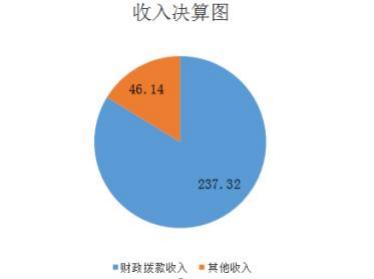 （三）关于2021年度支出决算情况说明本部门2021年度支出合计325.81万元，其中：基本支出220.39万元，占67.64%；项目支出105.42万元，占32.36%；图2：支出决算图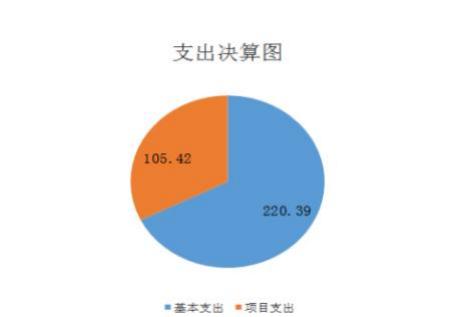 关于2021年度财政拨款收入支出决算总体情况说明本部门2021年度财政拨款收入总计307.62万元，其中：年初结转和结余70.30万元；支出总计307.62万元，其中：年末结转和结余12.85万元。与2020年度相比，收入支出总计减少16.69万元，下降5.15%。主要原因：部分专项经费调整。（五）关于2021年度一般公共预算财政拨款支出决算情况说明本部门2021年度一般公共预算财政拨款支出合计294.77万元，其中：基本支出220.31万元，占74.74%；项目支出74.46万元，占25.26%。一般公共预算财政拨款支出294.77万元。与年初预算比，增加111.58万元，增长60.91%,变动原因：专项经费调整。其中：1.科学技术支出(类)（1）社会科学(款)社会科学研究机构(项)。年初预算148.01万元，决算支出115.69万元，完成年初预算的78.16%。决算数与年初预算数的差异原因：存在专项实施周期长。（2）社会科学(款)其他社会科学支出(项)。年初预算0万元，决算支出33.79万元，完成年初预算的100.00%。决算数与年初预算数的差异原因：专项经费增加。2.文化旅游体育与传媒支出(类)（1）文化和旅游(款)其他文化和旅游支出(项)年初预算0万元，决算支出40.68万元，完成年初预算的100.00%决算数与年初预算数的差异原因专项经费增加。3.社会保障和就业支出(类)（1）行政事业单位养老支出(款)行政单位离退休(项)。年初预算1.07万元，决算支出1.07万元，完成年初预算的100.00%。决算数与年初预算数的差异原因：无（2）行政事业单位养老支出(款)事业单位离退休(项)。年初预算0万元，决算支出0.84万元，完成年初预算的100.00%。决算数与年初预算数的差异原因：单位离退休项目增加。（3）行政事业单位养老支出(款)机关事业单位基本养老保险缴费支出(项).年初预算14.94万元，决算支出79.78万元，完成年初预算的527.31%。决算数与年初预算数的差异原因：单位基本养老保险支出增加。（4）行政事业单位养老支出(款)机关事业单位职业年金缴费支出(项)。年初预算0万元，决算支出6.19万元，完成年初预算的100%。决算数与年初预算数的差异原因：机关职业年金缴费支出增加、退休人员增加。（5）行政事业单位养老支出(款)对机关事业单位职业年金的补助(项)。年初预算0万元，决算支出0.67万元，完成年初预算的100.00%。决算数与年初预算数的差异原因：单位职业年金补助增加、退休人员增加。4.卫生健康支出(类)（1）行政事业单位医疗(款)行政单位医疗(项)。年初预算7.97万元，决算支出6.86万元，完成年初预算的86.07%。决算数与年初预算数的差异原因：单位在职职工减少。5.住房保障支出(类)（1）住房改革支出(款)住房公积金(项)。年初预算11.20万元，决算支出9.20万元，完成年初预算的82.14%。决算数与年初预算数的差异原因：单位在职职工减少。(六)关于2021年度一般公共预算财政拨款基本支出决算情况说明本部门2021年度一般公共预算财政拨款基本支出220.31万元，其中：人员经费205.41万元，主要包括：基本工资41.57万元、津贴补贴46.13万元、奖金13.78万元、机关事业单位基本养老保险缴费79.78万元、职业年金缴费6.86万元、职工基本医疗保险缴费5.25万元、公务员医疗补助缴费1.61万元、其他社会保障缴费0.16万元、住房公积金9.20万元、退休费1.07万元，较上年增加57.65万元，主要原因是：在职人员增加；公用经费14.90万元，主要包括:办公费1.81万元、邮电费0.26万元、差旅费1.21万元、公务接待费0.06万元、劳务费0.27万元、工会经费1.94万元、其他交通费用8.40万元、其他商品和服务支出0.95万元，较上年增加5.57万元，主要原因是：人员增加。（七）关于2021年度财政拨款“三公”经费支出决算情况说明1.财政拨款“三公”经费支出决算总体情况说明本部门2021年度财政拨款“三公”经费预算为1.00万元，支出决算为0.33万元，完成预算的32.84%，其中：因公出国(境)费预算为0.00万元，支出决算为0.00万元，完成预算的0.00%；公务用车购置及运行维护费预算为0.00万元，支出决算为0.00万元，完成预算的0.00%；公务接待费预算为1.00万元，支出决算为0.33万元，完成预算的32.84%。2021年度财政拨款“三公”经费支出决算与预算差异情况的原因：一是办公电子化；二是疫情原因；三是落实八项规定。2.财政拨款“三公”经费支出决算具体情况说明本部门2021年度财政拨款“三公”经费支出0.33万元，因公出国(境)费支出0.00万元，占“三公”经费支出的0.00%；公务用车购置及运行维护费支出0.00万元占0.00%；公务接待费支出0.33万元，占100.00%。具体情况如下：因公出国(境)费支出0.00万元。全年因公出国(境)团组0个，累计0人次。主要用于无出国(境)安排；较上年增加0.00万元，主要原因是是无出国(境)安排。公务用车购置及运行维护费支出0.00万元。其中：公务用车购置支出0.00万元，用于购置公务用车支出，车均购置费0万元，公务用车购置支出较上年增加0万元，主要原因是无购置公务用车。公务用车运行维护费支出0万元，用于公务用车运行维护，车均运维费0万元，公务用车运行维护费支出较上年减少1.79万元，主要原因是公务用车改革，财政拨款开支的公务用车保有量为0辆。公务接待费支出0.33万元。其中：国内公务接待费0.33万元，接待3批次，共接待12人次。主要用于一是对外省市交流；二是接待上级单位。国(境)外接待费0.00万元，接待0批次，共接待0人次。主要用于一是对外交流。公务接待费支出较上年增加0.33万元，主要原因是接待上级业务单位、接待外省市来包交流工作。（八）关于2021年度政府性基金预算财政拨款支出决算情况说明2021年度政府性基金预算收入决算0.00万元。与上年相比，增加(减少)0.00万元，增长(下降)0.00%，变动原因：本年无政府性基金预算拨款支出；支出决算0.00万元。与上年相比，增加(减少)0.00万元，增长(下降)0.00%，变动原因：本年无政府性基金预算拨款支出。(九)关于2021年度国有资本经营预算支出决算情况说明2021年度国有资本经营预算收入决算0.00万元，与上年相比，与上年相比，增加(减少)0.00万元，增长(下降)0.00%；支出决算0.00万元。与上年相比，增加(减少)0.00万元，增长(减少)0.00%，变动原因：本年无国有资本经营预算拨款支出。(十)关于2021年度项目支出决算情况说明2021年，部门(单位)预算安排项目2个，实施项目2个，完成项目2个，项目支出总金额105.42万元。财政本年拨款金额65.68万元，财政拨款结转结余11.16万元，其他资金结转结余129.13万元。(十一)政府采购支出情况本部门2021年度政府采购支出合计11.78万元，其中：政府采购货物支出3.85万元，比2020年增加3.85万元，增长100.00%，主要原因是：增加政府采购货物支出；政府采购工程支出0.00万元，比2020年增加(减少)0.00万元，增长100.00%，主要原因是：本年无政府采购工程；政府采购服务支出7.93万元，比2020年增加7.93万元，增长100.00%，主要原因是：增加政府采购服务支出。授予中小企业合同金额0.00万元，占政府采购支出合同总额的0.00%。其中：授予小微企业合同金额0.00万元，占政府采购支出合同总额的0.00%。(十二)机关运行经费支出情况本部门2021年度机关运行经费支出14.90万元，比2020年增加5.57万元，增长59.67%。主要原因是：购买办公设备、购买服务。(十三)国有资产占用情况截至2021年12月31日，本部门共有车辆1辆，其中，副部(省)级及以上领导用车0辆、主要领导干部用车0辆、机要通信用车1辆、应急保障用车0辆、执法执勤用车0辆、特种专业技术用车0辆、离退休干部用车0辆、其他用车0辆；单位价值50万元以上通用设备0台(套)，主要是机要通信用车,比2020年增加(减少)0.00台(套)，主要原因是机要通信用车;单位价值100万元以上专用设备0台(套)，主要是价值100万元以上专用设备，比2020年增加(减少)0.00台(套)，主要原因是单位无价值100万元以上专用设备。三、预算绩效评价工作开展情况（一）预算绩效管理工作开展情况根据预算绩效管理要求，我部门(单位)组织对2020年度一般公共预算项目支出全面开展绩效自评，其中，一级项目2个，二级项目0个，共涉及资金74.46万元，占一般公共预算项目支出总额的100%(必须达到100%)；政府性基金预算项目0个，其中，一级项目0个，二级项目0个，共涉及资金0万元，占应纳入绩效自评的政府性基金预算项目支出总额的100%；组织对“包头市哲学社会科学政府奖项目”、“社会科学普及经费”等2个项目开展了部门评价，涉及一般公共预算支出145万元，政府性基金支出0万元。其中“包头市哲学社会科学政府奖”、“社会科学普及经费”等项目分别委托相关第三方机构开展绩效评价。从评价情况来看，以上项目通过绩效自评价，全面掌握资金使用情况、项目进展及实施成效，及时解决资金使用、项目管理中存在的突出问题，进一步规范预算资金使用，建立健全项目管理制度，提高财政资金使用效益。（二）部门决算中项目绩效自评结果我部门今年在部门决算中反映“包头市哲学社会科学政府奖项目”等2个一般公共预算项目，共2个项目的绩效自评结果。1.包头市哲学社会科学政府奖项目自评综述：根据年初设定的绩效目标，项目自评得分98分。全年预算数为25万元，执行数为25万元，完成预算的100%。项目绩效目标完成情况：年初预算资金为25万元，支出为25万元，预算执行率为100%，得分10分；参评作品为94项，得分5分；评选出41项成果，得分5分，组织28人/场，组织3场评审，共计10分；评审专家资格达标率100%、参会人员签到率100%，得10分，参评成果、评选获奖时间标达100%，得10分；评审费、奖金支付率100%，得分10分；全面展示了我市哲学社会科学研究的能力与水平，提高我市政策理论研究，得分13分；扩大哲学社会科学的影响力，得分15分；参评人员满意度≥95%，得分10分。下一步改进措施：抓实哲学社会科学政府奖的工作，做好贴近人民群众的宣传，不断提高全市人民群众的哲学素养。2.社会科学普及经费自评综述根据年初设定的绩效目标，项目自评得分93.39分。全年预算数为120万元，执行数为40.7万元，完成预算的33.9%。项目绩效目标完成情况：年初预算资金为120万元，支出为40.7万元，预算执行率为33.9%，得分3.39分；课题申报为151项，得分5分；中标课题46项成果，得分5分，组织20人/场，组织2场评审，共计10分；评审专家资格达标率100%、参会人员签到率100%，得10分，课题申报时间、课题完成时间标达100%，得10分；专家评审费、课题经费支付率100%，得分10分；全面展示我市哲学社会科学研究的能力与水平，提高我市政策理论研究，得分15分；扩大哲学社会科学的影响力，得分15分；参评人员满意度≥95%，得分10分。下一步改进措施：以人民群众的需要去开展工作，以多样的形式“七进”宣传为主体，社会科学普及力度，不断提高全市人民群众社会科普认识。（三）部门评价项目绩效评价结果包头市哲学社会科学政府奖项目，该项目绩效评价综合得分为98分，绩效评价结果为“优”。该项目全面展示了我市哲学社会科学研究的能力与水平，着力提高我市政策理论研究，促进全市哲学社会科学的繁荣与发展。重点项目绩效评价得分情况详见部门(单位)具体绩效评价结果。社会科学普及经费项目，该项目绩效评价综合得为93.39分，绩效评价结果为“优”。该项目从推进包头产业转型升级、消费服务业升级、资本市场建设、参与黄河“几”字湾生态保护，推动高质量发展、基于稀土定价权视角，探索打造包头千亿级产业增长极路径、完善地方国有金融资本管理等方面进行了深度研究，提出了可操作的对策，获得了市委、政府主要领导的签批。给出了有针对性、前瞻性的建议。组织讲座24场，理论研讨会1场，线上答题及党的十九届五中、六中全会融媒体活动200余次，开展了学习贯彻习近平总书记重要讲话精神研讨会2场，党史学习教育系列研讨座谈活动3场，学习习近平总书记“七一”重要讲话精神专题宣讲会5场，“铸牢中华民族共同体意识”系列专题课座3讲，组织《中宏·专家面对面》线上讲座3场，手捧书香进校园、进社区阅读推广活动2场，红色革命基地参观活动1场以及铸牢中华民族共同体意识诵读活动1场等。举办了《牛气冲天—中国牛文化百馆联展》(线上)和《粉黛画中意大美土默川》书画展、《巾帼铁流——长征女红军展》等展览展示活动5场。围绕“中华民族一家亲同心共筑中国梦”、编印了《唱响新时代主旋律共建现代化新包头》社科普及宣传手册15000余册。手册聚焦党的十九届五中、六中全会、中央民族工作会议精神的学习贯彻，国家、自治区“十四五”规划、《内蒙古自治区社会科学普及条例》、市第十三次党代会精神、营商环境打造、科技兴蒙，以及市委书记孟凡利的有关指示要求，在社科普及活动期间发放到广大干部群众手中。社团、基地活动丰富多彩。包头博物馆推出83期“与英雄的另一种相遇”：红色经典故事线上诵读系列活动，87期“学党史明初心”红色故事线上讲活动；敕勒川博物馆开展了《万里向西行——西北科学考查团纪念展》《巾帼铁流——长征女红军展》等2场展览展示活动等。重点项目绩效评价得分情况详见部门(单位)具体绩效评价结果。第三部分 名词解释(一)财政拨款收入：指本年度从本级财政部门取得的财政拨款，包括一般公共预算财政拨款、政府性基金预算财政拨款和国有资本经营预算财政拨款。(二)事业收入：指事业单位开展专业业务活动及其辅助活动取得的收入；事业单位收到的财政专户实际核拨的教育收费等资金（三）经营收入：指事业单位在专业业务活动及其辅助活动之外开展非独立核算经营活动取得的收入。(四)其他收入：指单位取得的除上述收入以外的各项收入，包括未纳入财政预算的投资收益、银行存款利息收入、租金收入、捐赠收入、事业单位固定资产出租收入等。各单位从本级财政部门以外的同级单位取得的经费、从非本级财政部门取得的经费，以及行政单位收到的财政专户管理资金。（五）使用非财政拨款结余：指事业单位使用以前年度积累的非财政拨款结余弥补当年收支差额的金额。(六)年初结转和结余：指以前年度支出预算因客观条件变化未执行完毕、结转到本年度按有关规定继续使用的资金。(七)结余分配：指事业单位按照会计制度规定缴纳的所得税以及从非财政拨款结余中提取的职工福利基金、事业基金等。(八)年末结转和结余：指单位本年度或以前年度预算安排、因客观条件发生变化未全部执行或未执行，结转到以后年度继续使用的资金，或项目已完成等产生的结余资金。(九)基本支出：指为保障机构正常运转、完成日常工作任务而发生的人员经费和公用经费。其中：人员经费指政府收支分类经济科目中的“工资福利支出”和“对个人和家庭的补助”；公用经费指政府收支分类经济科目中除“工资福利支出”和“对个人和家庭的补助”外的其他支出。（十）项目支出：指在基本支出之外为完成特定任务和事业发展目标所发生的支出。（十一）经营支出：指事业单位在专业业务活动及其辅助活动之外开展非独立核算经营活动发生的支出。（十二）“三公”经费：指用财政拨款安排的因公出国(境)费、公务用车购置及运行维护费、公务接待费。其中，因公出国(境)费反映单位公务出国(境)的国际旅费、国外城市间交通费、住宿费、伙食费、培训费、公杂费等支出；公务用车购置费反映单位公务用车购置支出(含车辆购置税)；公务用车运行维护费反映单位按规定保留的公务用车燃料费、维修费、过路过桥费、保险费、安全奖励费用等支出；公务接待费反映单位按规定开支的各类公务接待(含外宾接待)支出。(十三)机关运行经费：指行政单位和参照公务员法管理的事业单位使用一般公共预算财政拨款安排的基本支出中的日常公用经费支出。未包含行政单位或参照公务员法管理事业单位的部门，参照此口径公开本部门的日常公用经费，并与预算公开保持一致。(十四)工资福利支出(支出经济分类科目类级):反映单位开支的在职职工和编制外长期聘用人员的各类劳动报酬，以及为上述人员缴纳的各项社会保险费等。（十五)商品和服务支出(支出经济分类科目类级):反映单位购买商品和服务的支出(不包括用于购置固定资产的支出、战略性和应急储备支出)。对个人和家庭的补助(支出经济分类科目类级)：反映用于对个人和家庭的补助支出。(十七)资本性支出(支出经济分类科目类级)：反映非各级发展与改革部门集中安排的用于购置固定资产、战略性和应急性储备、土地和无形资产，以及构建基础设施、大型修缮和财政支持企业更新改造所发生的支出。第四部分 决算公开联系方式及信息反馈渠道本单位决算公开信息反馈和联系方式：联系人：张震    联系电话0472—5619413序号单位名称1包头市社会科学院部门(本级)